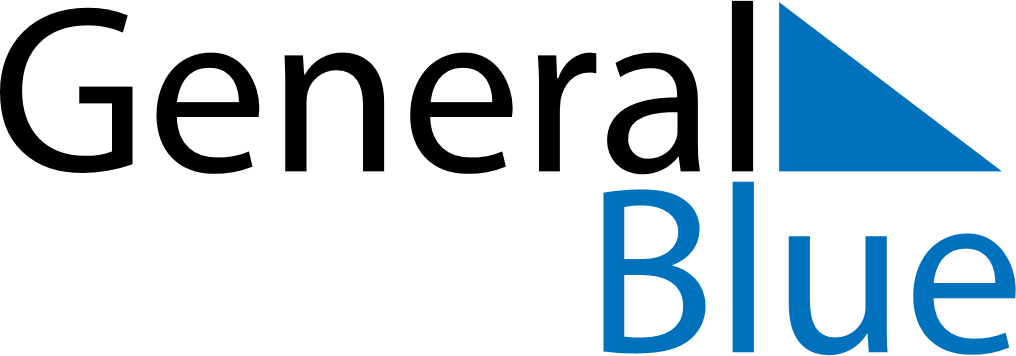 May 2019May 2019May 2019May 2019May 2019May 2019French GuianaFrench GuianaFrench GuianaFrench GuianaFrench GuianaFrench GuianaMondayTuesdayWednesdayThursdayFridaySaturdaySunday12345Labour Day6789101112Victory Day1314151617181920212223242526Mother’s Day2728293031Ascension DayNOTES